TABLE DES MATIERES1.	Objet de la procédure	22.	Domaine d’application	23.	Documents de référence	24.	Déroulement de l’activité	25.	Logigramme	26.	Enregistrements qualité	27.	Indicateurs qualité	28.	ANNEXE	2Objet de la procédureCette procédure décrit comment l’association QUALITE & ARCHITECTURE la veille réglementaire  mise en place afin de respecter les réglementations en vigueur.Domaine d’applicationCette procédure s'applique dans le cadre de leur mission, aux actions de conception et de réalisation menées par les membres de QUALITE & ARCHITECTURE. Documents de référence Norme ISO 9001Norme ISO 14001 MMQEKHEOXDéroulement de l’activitéChaque Agence doit posséder un lien vers une base de données qui permet l’accès du plus grand nombre à une information technique et réglementaire à jour.La base de données KHEOX - éditée par l’AFNOR et le Groupe Moniteur regroupe - contient toutes les normes ; textes officiels ; codes NF DTU ; Eurocodes ; textes normatifs d'AFNOR ; règles de calculs et les classeurs techniques à mises à jour du Moniteur (Guide Bonhomme, Guide Veritas, Sécurité Incendie…)  etc…, ainsi que tous les livres du groupe Moniteur.Depuis 2013 et afin de permettre l’accès du plus grand nombre à une information technique et réglementaire à jour des dernières évolutions, l’Ordre des Architectes a mis en place une offre d’abonnement à tarif préférentiel pour l'accès au site « www.kheox.fr », en partenariat avec le Moniteur et l’Association Française de Normalisation (AFNOR).KHEOX est une source d’information fiable, unique et évolutive, pour concevoir et construire dans le respect des règles techniques. Ce site internet spécifique regroupe et analyse tous les textes officiels et les normes en vigueur.La base de données KHEOX est mise à jour quotidiennement pour les aspects règlementaires et mensuellement pour la partie normative. Site dédié principalement aux : Architectes, Responsables de service technique, Ingénieurs, Techniciens, Pilotes OPC, Économistes, ...Kheox.fr concerne tous types de bâtiments (écoles, hôtels, hôpitaux, bibliothèques, salles d’exposition…), toutes les techniques de construction (gros œuvre, second œuvre, urbanisme, aménagements extérieurs, développement durable…), de la conception à l’entretien (réhabilitation, gestion, conception, maintenance…).Cette solution en ligne, mise à jour en continu, permet de respecter les dernières exigences réglementaires, d’assurer une mise en œuvre fidèle aux règles de l’art, d’être en conformité avec les normes et d’évaluer parfaitement la faisabilité de tout type de projet. Tous les utilisateurs vont gagner en efficacité.Le caractère particulièrement innovant de Kheox.fr réside dans le traitement complet des thèmes de la construction et dans la mise en relation entre les textes officiels, les normes et leurs modalités de mise en œuvre. Les utilisateurs bénéficient également d’une veille normative et réglementaire, pour être certains d’être informés en temps réel de toute évolution. Détails de construction, illustrations, schémas de synthèse viennent enrichir l’ensemble des contenus disponibles.L’accès au contenu s’effectue grâce à un moteur de recherche puissant et pertinent par mot clé, type de source… Tous les contenus sont classés par thème, type de bâtiment, corps d’état avec l’historique des documents et les liens entre eux. Chaque utilisateur peut personnaliser son interface pour conserver ses recherches et être alerté sur un thème ou un document nouveau ou modifié.De plus, le Groupe Moniteur publie régulièrement dans el cadre de l’abonnement à KHEOX, une newsletter pour signaler les modifications et les mises à jour – comme le montre l’extrait ci-dessous :Logigramme Sans objetEnregistrements qualité Kheox doit être installé sur les postes de travailIndicateurs qualitéNombre de dossiers pour lesquels, cette procédure a été appliquéeAvis des utilisateursANNEXEINDICE :OBJET DE L’EVOLUTION :REDACTEUR :NOM ,DATE,VISA.VERIFICATEUR :NOM ,DATE,VISA.APPROBATEUR :NOM ,DATE,VISA.Janvier 2013Création de la procédureA31/10/2014Rédaction de la procédureSylvère GOUGEONThierry PARINAUDSylvère GOUGEONSG Sylvère GOUGEON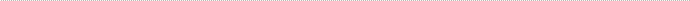 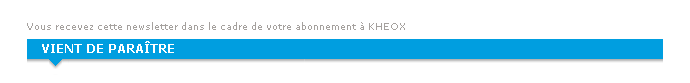 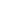  NORMES 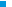 Mise à jour de la norme relative à l’évaluation de la conformité des produits isolants thermiques La norme NF EN 13172 de novembre 2014 spécifie les procédures et critères d’évaluation de la conformité d’un produit isolant thermique aux spécificités européenne. Elle s’applique aux produits manufacturés pour le bâtiment ou les installations industrielles ... Lire la suite 05/11/14 Consulter le document...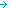 CODECODETITRE DOCUMENT 